Государственное бюджетное профессиональное образовательное учреждение «Саровский политехнический техникум имени дважды героя социалистического труда Бориса глебовича Музрукова»РАБОЧАЯ ПРОГРАММА ПРОФЕССИОНАЛЬНОГО МОДУЛЯПМ.01 Монтаж промышленного оборудования и пусконаладочные работыспециальность 15.02.12 Монтаж, техническое обслуживание и ремонт промышленного оборудования (по отраслям)Профиль обучения: технологическийг. Саров,2022Рабочая программа профессионального модуля ПМ.01 Монтаж промышленного оборудования и пусконаладочные работы разработана на основе примерной основной образовательной программы в соответствии с Федеральным государственным образовательным стандартом (далее ФГОС) по специальности среднего профессионального образования (далее СПО) 15.02.12 Монтаж, техническое обслуживание и ремонт промышленного оборудования (по отраслям), входящей в укрупненную группу специальностей 15.00.00 Машиностроение.Организация – разработчик: ГБПОУ СПТ им. Б.Г. МузруковаРазработчик:  И.М. Савин, мастер производственного обучения ГБПОУ СПТ им. Б.Г. МузруковаСОДЕРЖАНИЕ1. ОБЩАЯ ХАРАКТЕРИСТИКА РАБОЧЕЙ ПРОГРАММЫ ПРОФЕССИОНАЛЬНОГО МОДУЛЯПМ.01 Монтаж промышленного оборудования и пусконаладочные работы1.1. Цель и планируемые результаты освоения профессионального модуля В результате изучения профессионального модуля студент должен освоить основной вид деятельности: осуществлять монтаж промышленного оборудования и пусконаладочные работы и соответствующие ему профессиональные компетенции:1.1.1. Профессиональные компетенции:1.1.2. Общие компетенции:1.1.3. В результате освоения профессионального модуля студент должен:1.3. Количество часов, отводимое на освоение профессионального модуляОбъём образовательной нагрузки (всего) - 490 часа;Учебная нагрузка во взаимодействии с преподавателем, на освоение МДК - 284 часа;Учебная практика – 72 часа;Производственная практика – 108 часов.2. СТРУКТУРА и содержание профессионального модуляПМ.01 Монтаж промышленного оборудования и пусконаладочные работы2.1. Структура профессионального модуля2.2. Тематический план и содержание профессионального модуля (ПМ.01)3. УСЛОВИЯ РЕАЛИЗАЦИИ ПРОГРАММЫ ПРОФЕССИОНАЛЬНОГО МОДУЛЯ3.1. Для реализации программы профессионального модуля должны быть предусмотрены следующие специальные помещения:Кабинет монтажа, технической эксплуатации и ремонта промышленного оборудования.Комплект учебной мебели (ученические столы, стулья, стол преподавателя, стул преподавателя, школьная доска);кабинет слесарного дела;комплект слесарного инструмента;компьютер;интерактивная доска;проектор;комплект стендов; комплект электронных плакатов по курсам «Детали машин и основы конструирования», «Слесарное дело», «Теория механизмов и машин», «Технология конструкционных материалов». Мастерская «Монтаж, наладка, ремонт и эксплуатация промышленного оборудования с участком грузоподъемного оборудования», оснащенная в соответствии с п.6.1.2.2. примерной программы по специальностиСлесарная мастерская. Рабочее место мастера;станок точильно-шлифовальный;станок заточной;стол поворотный;пресс винтовой ручной;тиски;ножницы листовые;плита правильная;металлорежущие станки: вертикально-сверлильные, настольно-сверлильные;комплект измерительных инструментов;комплект верстаков;комплект верстаков слесарных;комплект слесарного инструмента.Комплект токарно-винторезных станков;станок точильно – шлифовальный;трансформатор;выпрямитель ВД-306;тележка А66-1187-46,комплект станков токарных SV-18R;компрессор винтовой с гибким шлангом;станок токарный с ЧПУ F1;станок фрезерный с ЧПУ;обрабатывающий центр с ЧПУ;станочная тумбочка;тележка гидравлическая;комплект инструментов; комплект инструмента для обрабатывающих центров;шахтная печь;комплект инструмента для фрезерной обработки.Комплект универсально-фрезерных станков;комплект вертикально-фрезерных станков;комплект горизонтально-фрезерных станков;головка универсально-делительная;станок координатно-расточной.3.2. Информационное обеспечение реализации программыДля реализации программы библиотечный фонд образовательной организации имеет печатные и/или электронные образовательные и информационные ресурсы, рекомендуемые для использования в образовательном процессе.Основные печатные издания:Схиртладзе А. Г., Феофанов А.Н. , и др.Организация и проведение монтажа и ремонта промышленного оборудования: В 2 ч.М.: ИЦ «Академия» 2016.- 272, 256 с.Основные электронные издания:ЭБС  Академия  Организация и проведение монтажа и ремонта промышленного оборудования: В 2 ч.Ч. 1 , Схиртладзе А. Г., Феофанов А.Н., и др.1-е изд. 2016г.  http://www.academia-moscow.ru/reader/?id=195540ЭБС  Академия  Организация и проведение монтажа и ремонта промышленного оборудования: В 2 ч.Ч. 2 , Схиртладзе А. Г., Феофанов А.Н., и др.1-е изд. 2016г. http://www.academia-moscow.ru/reader/?id=195544Дополнительные источникиhttp://master.znay.net/raboty_po_metalu/slesarnye_raboty/instrumentarij_slesarya/slesarnye_instrumenty_obschego_naznacheniya.2.http://fictionbook.ru/author/litagent_yenas/slesarnoe_delo_prakticheskoe_posobie_dlya_slesarya/read_online.htmlhttp://www.bibliotekar.ru/slesar/ГОСТ 2.307-68. ЕСКД. Нанесение размеров и предельных отклонений. ГОСТ 24642-81. Допуски формы и расположения поверхностей. Основные термины и определения.ГОСТ 25346-89. Основные нормы взаимозаменяемости. Единая система допусков и посадок. ЭБС  Академия  Металлорежущие станки: В 2 т. Т. 1/  Гаврилин А. М., Сотников В. И., Схиртладзе А. Г., Харламов Г.А.- 1-е изд., 2012г. http://www.academia-moscow.ru/catalogue/4831/38868/ ЭБС  Академия  Металлорежущие станки: В 2 т. Т. 2/ Гаврилин А. М., Сотников В. И., Схиртладзе А. Г., Харламов Г.А.- 1-е изд., 2012г. http://www.academia-moscow.ru/catalogue/4831/38869/ЭБС  Академия  Оборудование машиностроительного производ-ства , Моряков О.С. 3-е изд., стер. издание 2014г. http://www.academia-moscow.ru/reader/?id=81551 4. КОНТРОЛЬ И ОЦЕНКА РЕЗУЛЬТАТОВ ОСВОЕНИЯ ПРОФЕССИОНАЛЬНОГО МОДУЛЯ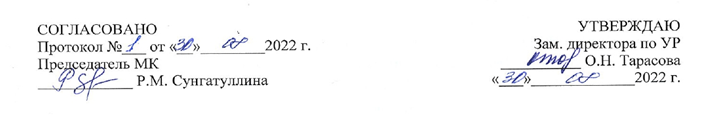 1. ОБЩАЯ ХАРАКТЕРИСТИКА РАБОЧЕЙ ПРОГРАММЫ ПРОФЕССИОНАЛЬНОГО МОДУЛЯ…………………………………………………………..42. СТРУКТУРА И СОДЕРЖАНИЕ ПРОФЕССИОНАЛЬНОГО МОДУЛЯ……………….73.  УСЛОВИЯ РЕАЛИЗАЦИИ ПРОГРАММЫ ПРОФЕССИОНАЛЬНОГО МОДУЛЯ…144. КОНТРОЛЬ И ОЦЕНКА РЕЗУЛЬТАТОВ ОСВОЕНИЯ ПРОФЕССИОНАЛЬНОГО МОДУЛЯ……………………………………………………………………………………………16КодНаименование видов деятельности и профессиональных компетенцийВД 1Осуществлять монтаж промышленного оборудования и пусконаладочные работыПК 1.1.Осуществлять работы по подготовке единиц оборудования к монтажу.ПК 1.2. Проводить монтаж промышленного оборудования в соответствии с технической документацией.ПК 1.3.Производить ввод в эксплуатацию и испытания промышленного оборудования в соответствии с технической документацией.КодНаименование общих компетенцийОК 01Выбирать способы решения задач профессиональной деятельности, применительно к различным контекстам.ОК 02Осуществлять поиск, анализ и интерпретацию информации, необходимой для выполнения задач профессиональной деятельности.ОК 03Планировать и реализовывать собственное профессиональное и личностное развитие.ОК 04 Работать в коллективе и команде, эффективно взаимодействовать с коллегами, руководством, клиентами.ОК 05 Осуществлять устную и письменную коммуникацию на государственном языке с учетом особенностей социального и культурного контекста.ОК 06Проявлять гражданско-патриотическую позицию, демонстрировать осознанное поведение на основе традиционных общечеловеческих ценностей.ОК 07Содействовать сохранению окружающей среды, ресурсосбережению, эффективно действовать в чрезвычайных ситуациях.ОК 09Использовать информационные технологии в профессиональной деятельности.ОК 10Пользоваться профессиональной документацией на государственном и иностранном языках.Иметь практический опыт- вскрытия упаковки с оборудованием;- проверки соответствия оборудования комплектовочной ведомости и упаковочному листу на каждое место;- выполнения операций по подготовке рабочего места и его обслуживанию;- анализа исходных данных (чертеж, схема, узел, механизм);- проведения работ, связанных с применением ручного и механизированного  инструмента, контрольно-измерительных приборов,  приспособлений для монтажа;- диагностики технического состояния единиц оборудования;- монтажа и пуско-наладки промышленного оборудования на основе разработанной технической документации; - проведения работ, связанных с применением грузоподъемных механизмов при монтаже и ремонте промышленного оборудования; - сборки и облицовки металлического каркаса,- сборки  деталей,  узлов и механизмов, оборудования, агрегатов и машин;- наладки автоматических режимов работы промышленного оборудования по количественным и качественным показателям в соответствии с технической документацией изготовителя по наладке оборудования; - комплектования необходимых для выполнения наладки приборов и инструмента;- проведения подготовительных работ к  испытаниям промышленного оборудования, выполнения пусконаладочных работ и проведения испытаний промышленного оборудования;- проверки соответствия рабочих характеристик промышленного оборудования техническим требованиям и определения причин отклонений от них при испытаниях;- контроля качества выполненных работ;уметьопределять целостность упаковки и наличие повреждений оборудования;определять техническое состояние единиц оборудования;поддерживать состояние рабочего места в соответствии с требованиями охраны труда, пожарной, промышленной и экологической безопасности, правилами организации рабочего места;анализировать техническую документацию на выполнение монтажных работ; выбирать ручной и механизированный инструмент, контрольно-измерительные приборы и приспособления для монтажа оборудования;изготавливать простые приспособления для монтажа оборудования;выполнять подготовку сборочных единиц к монтажу;контролировать качество выполненных работ;- пользоваться знаковой сигнализацией при перемещении грузов кранами;- производить строповку грузов;- подбирать грузозахватные приспособления, соответствующие массе и характеру поднимаемого груза;- соединять металлоконструкции с помощью ручной дуговой электросварки;- применять средства индивидуальной защиты для сварочных работ;- производить сборку сборочных единиц в соответствии с технической документацией;- производить измерения при помощи контрольно-измерительных инструментов;- выполнять монтажные работы;- выполнять операции сборки механизмов с соблюдением требований охраны труда- разрабатывать технологический процесс и планировать последовательность выполнения работ;- осуществлять наладку оборудования в соответствии с данными из технической документации изготовителя и ввод в эксплуатацию;- регулировать и настраивать программируемые параметры промышленного оборудования с использованием компьютерной техники;- анализировать по показаниям  приборов работу промышленного оборудования;- производить подготовку промышленного оборудования к испытанию;- производить испытание на холостом ходу, на виброустойчивость, мощность, температурный нагрев, чистоту обработки деталей, жесткость, точность в соответствии с техническим регламентом с соблюдением требований охраны труда;- контролировать качество выполненных работ;знать- требования охраны труда при выполнении монтажных работ;- специальные эксплуатационные требования к сборочным единицам;- требования к планировке и оснащению рабочего места;- - способы изготовления простых приспособлений;- основы организации производственного и технологического процессов отрасли;- методы диагностики технического состояния простых узлов и механизмов;- требования технической документации оборудования;- условная сигнализация при выполнении грузоподъемных работ;- способы и схемы строповки монтируемого оборудования для подъема и перемещения его грузоподъемными механизмами;- типы и правила эксплуатации грузоподъемных механизмов;- правила строповки грузов;- виды сварных соединений и требования, предъявляемые к сварочному шву;- приемы и методы выполнения сварочных работ;- порядок и технология сборки металлоконструкций;- порядок и технология облицовки металлического каркаса металлом, стеклом, металлической сеткой;- правила и последовательность выполнения сборочных работ в соответствии с техническими характеристиками деталей, узлов и механизмов, оборудования, агрегатов и машин;- виды и назначение контрольно-измерительных инструментов;- виды передач, их устройство, назначение, преимущества и недостатки, условные обозначения на схемах;- кинематику механизмов, соединения деталей машин;- типы, назначение, устройство редукторов и подшипников;- технология монтажа при введении в эксплуатацию промышленного оборудования с учетом специфики технологических процессов;- основные условные обозначения элементов гидравлических и электрических схем;- назначение, устройство и параметры приборов и инструментов, необходимых для выполнения наладки промышленного оборудования;- технический и технологический регламент подготовительных работ;- виды передач, их устройство, назначение, преимущества и недостатки, условные обозначения на схемах;- характер соединения основных сборочных единиц и деталей, основные типы смазочных устройств;- методы регулировки параметров промышленного оборудования;- методы испытаний промышленного оборудования;- технология пусконаладочных работ при введении в эксплуатацию промышленного оборудования с учетом специфики технологических процессов;- технический и технологический регламент проведения испытания на холостом ходу, на виброустойчивость, мощность, температурный нагрев, чистоту обработки деталей, жесткость, точность;- виды износа и деформаций деталей и узлов;- методику расчета конструкций на прочность, жесткость и устойчивость при различных видах деформации;- методику расчета на сжатие, срез и смятие;- трение, его виды, роль трения в технике;- методы и способы контроля качества выполненных работ;- средства контроля при пусконаладочных работахКоды профессиональных, общих компетенцийНаименования разделов профессионального модуляОбъем образовательной программы, час.Объем времени, отведенный на освоение междисциплинарного курса (курсов)Объем времени, отведенный на освоение междисциплинарного курса (курсов)Объем времени, отведенный на освоение междисциплинарного курса (курсов)Объем времени, отведенный на освоение междисциплинарного курса (курсов)Объем времени, отведенный на освоение междисциплинарного курса (курсов)Объем времени, отведенный на освоение междисциплинарного курса (курсов)ПрактикиПрактикиКоды профессиональных, общих компетенцийНаименования разделов профессионального модуляОбъем образовательной программы, час.Самостоятельная работа обучающегося,часовНагрузка во взаимодействии с преподавателемНагрузка во взаимодействии с преподавателемНагрузка во взаимодействии с преподавателемНагрузка во взаимодействии с преподавателемНагрузка во взаимодействии с преподавателемНагрузка во взаимодействии с преподавателемКоды профессиональных, общих компетенцийНаименования разделов профессионального модуляОбъем образовательной программы, час.Самостоятельная работа обучающегося,часоввсего,часовлекциилаб. и практ. занятия,курсовая проект (работа)консультацииПромежуточная атестацияУчебная практика, часовПроизводственная практика,часов123456789101112ПК 1.1. -1.3.МДК.01.01. Осуществление монтажных работ промышленного оборудования15041469452ПК 1.1. -1.3.МДК.01.02.Осуществление  пусконаладочных работ промышленного оборудования1424138486030ПК 1.1. -1.3.Учебная практика7272ПК 1.1. -1.3.Производственная практика108108Консультации1212Промежуточная аттестация66Всего:49082841421123012672108Наименование разделов и тем профессионального модуля (ПМ), междисциплинарных курсов (МДК)Содержание учебного материала,лабораторные работы и практические занятия, внеаудиторная (самостоятельная) учебная работа обучающихся, курсовая работа (проект))Содержание учебного материала,лабораторные работы и практические занятия, внеаудиторная (самостоятельная) учебная работа обучающихся, курсовая работа (проект))Объем в часах1223МДК.01.01. Осуществление монтажных работ промышленного оборудованияМДК.01.01. Осуществление монтажных работ промышленного оборудованияМДК.01.01. Осуществление монтажных работ промышленного оборудования150Раздел 1 Монтаж промышленного оборудования Раздел 1 Монтаж промышленного оборудования Раздел 1 Монтаж промышленного оборудования 150Тема 1.1.Материально-техническое обеспечение монтажных работСодержание учебного материалаСодержание учебного материала14Тема 1.1.Материально-техническое обеспечение монтажных работ1.Средства для производства монтажных работ. Приспособления, инструменты, материалы. Классификация и назначение режущего и измерительного инструмента.Тема 1.1.Материально-техническое обеспечение монтажных работ2.Классификация грузоподъёмных и грузозахватных механизмов. Основные параметры грузоподъёмных машин. Тема 1.1.Материально-техническое обеспечение монтажных работ3.Правила эксплуатации грузоподъёмных устройств. Классификация и назначение технологической оснастки.Тема 1.1.Материально-техническое обеспечение монтажных работПрактические работыПрактические работы8Тема 1.1.Материально-техническое обеспечение монтажных работ1.Использование контрольно- измерительных инструментов при монтаже оборудования.4Тема 1.1.Материально-техническое обеспечение монтажных работ2.Использование приспособлений при монтаже оборудования.4Тема 1.2. Основы технологии монтажных работСодержание учебного материалаСодержание учебного материала54Тема 1.2. Основы технологии монтажных работ1.Общие правила производства монтажа. Маршрут технологического процесса монтажа. Примерные объемы работ.Тема 1.2. Основы технологии монтажных работ2.Техническая документация. Карта технологического процесса монтажа. Тема 1.2. Основы технологии монтажных работ3.Оборудование, приспособление, инструмент, применяемые при монтаже. Подъемно транспортное оборудование, применяемое при монтаже.Тема 1.2. Основы технологии монтажных работ4.Классификация, назначение, принцип действия и область применения грузоподъёмных механизмов. Типы и технические характеристики грузоподъёмных устройств. Тема 1.2. Основы технологии монтажных работ5.Основные параметры грузоподъёмных устройств: грузоподъёмность, вылет стрелы, скорость движения, пролёт крана, производительность. Тема 1.2. Основы технологии монтажных работ6.Общее устройство двухбалочного мостового и поворотного кранов. Тема 1.2. Основы технологии монтажных работ7.Расчётные нагрузки и допускаемые напряжения.Тема 1.2. Основы технологии монтажных работ8.Механизм подъёма груза, кинематическая схема, принцип работы. Тема 1.2. Основы технологии монтажных работ9.Гибкие тяговые элементы: канаты, цепи. Расчёт и выбор каната и цепи в соответствии с ГОСТ.Тема 1.2. Основы технологии монтажных работ10.Барабаны, блоки, звёздочки; назначение, конструкция, область применения. Тема 1.2. Основы технологии монтажных работ11.Определение основных параметров, основы расчёта на прочность барабана и кованного крюка.Тема 1.2. Основы технологии монтажных работ12.Остановы, классификация, основные требования, принцип действия, методика расчёта.Тема 1.2. Основы технологии монтажных работ13.Тормоза, классификация, конструкция, основные требования, принцип действия.Тема 1.2. Основы технологии монтажных работ14.Механизм передвижения: область применения, схемы механизмов, их разновидности, конструкция, принцип действия, силовой и кинематический расчёт.Тема 1.2. Основы технологии монтажных работ15.Крюки и петли, специальные захваты: выбор материалов, методов изготовления.Тема 1.2. Основы технологии монтажных работПрактические работыПрактические работы24Тема 1.2. Основы технологии монтажных работ1.Подбор и проверка каната по заданным параметрам.4Тема 1.2. Основы технологии монтажных работ2.Определение размеров барабана и расчёт на прочность.4Тема 1.2. Основы технологии монтажных работ3.Выбор и проверка двухколодочного тормоза для механизма подъёма.4Тема 1.2. Основы технологии монтажных работ4.Расчёт крюка.4Тема 1.2. Основы технологии монтажных работ5.Подготовка рабочего места и инструмента исходя из видов предполагаемых работ.4Тема 1.2. Основы технологии монтажных работ6.Оформление технической документации на монтажные работы.4Тема 1.3. Фундаменты под оборудованиеСодержание учебного материалаСодержание учебного материала22Тема 1.3. Фундаменты под оборудование1.Назначение фундаментов под оборудование и общие требования к ним.Тема 1.3. Фундаменты под оборудование2.Устройства и материалы для фундаментов, виды фундаментов.Тема 1.3. Фундаменты под оборудование3.Проектирование и изготовление фундамента, допускаемые отклонения оси, знаки их размещения, разметка под фундамент, провешивание осей монтируемого оборудования.Тема 1.3. Фундаменты под оборудование4.Способы разметки котлована, сечение и глубина фундаментных колодцев под болты, пробки для колодцев.Тема 1.3. Фундаменты под оборудование5.Типовые конструкции монтажных полов.Тема 1.3. Фундаменты под оборудование6.Фундаментные болты и гайки, преимущества анкерных болтов.Тема 1.3. Фундаменты под оборудование7.Заливка и выдержка фундаментов, приемка фундаментов.Тема 1.3. Фундаменты под оборудованиеПрактические работыПрактические работы8Тема 1.3. Фундаменты под оборудование1.Статический расчет фундамента.4Тема 1.3. Фундаменты под оборудование2.Расчет конструкции.4Тема 1.4. Транспортировка и распаковка оборудованияСодержание учебного материалаСодержание учебного материала8Тема 1.4. Транспортировка и распаковка оборудования1.Требования к карте для перевозки оборудования.Тема 1.4. Транспортировка и распаковка оборудования2.Виды упаковки оборудования.Тема 1.4. Транспортировка и распаковка оборудования3.Методы транспортирования оборудования.Тема 1.4. Транспортировка и распаковка оборудования4.Особенности проверки оборудования.Тема 1.5. Особенности монтажа оборудования на фундаментСодержание учебного материалаСодержание учебного материала48Тема 1.5. Особенности монтажа оборудования на фундамент1.Техника безопасности при монтаже элементов и узлов машин.Тема 1.5. Особенности монтажа оборудования на фундамент2.Терминология, понятия и определения теории надёжности: работоспособность, надёжность, безотказность, долговечность, ремонтопригодность и др.Тема 1.5. Особенности монтажа оборудования на фундамент3.Способы крепления оборудования к фундаментам, подливка. Понятия и определения сборки и монтажа оборудования.Тема 1.5. Особенности монтажа оборудования на фундамент4.Подготовка сборочных и монтажных работ. Методы сборки и монтажа: совмещенный, параллельный, поточный, последовательный, метод законченного нулевого цикла.Тема 1.5. Особенности монтажа оборудования на фундамент5.Характеристика соединений деталей при сборке машин. Порядок выявления и способы устранения дефектов при проверке в процессе сборки.Тема 1.5. Особенности монтажа оборудования на фундамент6.Слесарно-пригоночные работы при сборке и монтаже оборудования, их виды, назначения, характеристика.Тема 1.5. Особенности монтажа оборудования на фундамент7.Монтажно-контрольные приспособления и инструмент, методы контроля качества монтажа Инструменты и приспособления, применяемые при сборке и монтаже оборудования, их назначение, характеристика. Методы и способы контроля качества сборки.Тема 1.5. Особенности монтажа оборудования на фундамент8.Слесарно-пригоночные работы при сборке и монтаже оборудования, их виды, назначения, характеристика.Тема 1.5. Особенности монтажа оборудования на фундамент9.Правила сборки резьбовых соединений. Способы предохранения гаек от самоотвинчивания. Тема 1.5. Особенности монтажа оборудования на фундамент10.Правила сборки и монтаж шпоночных, шлицевых и конусных соединений. Тема 1.5. Особенности монтажа оборудования на фундамент11.Монтаж и центрирование валов и муфт, проверка на параллельность, горизонтальность.Тема 1.5. Особенности монтажа оборудования на фундамент12.Монтаж узлов с различными типами подшипниками, контроль сборки, испытания.Тема 1.5. Особенности монтажа оборудования на фундамент13.Монтаж узлов гидравлических  и пневматических механизмов.Тема 1.5. Особенности монтажа оборудования на фундамент14.Монтаж цилиндрического, конического зубчатого и червячного зацепления.Тема 1.5. Особенности монтажа оборудования на фундамент15.Монтаж зубчатых передач, контроль сборки, испытания.Тема 1.5. Особенности монтажа оборудования на фундамент16.Монтаж цепных и ременных передач, контроль сборки, испытания.Тема 1.5. Особенности монтажа оборудования на фундамент17.Монтаж скиповой лебёдки, контроль сборки.Тема 1.5. Особенности монтажа оборудования на фундаментЛабораторно практические работыЛабораторно практические работы12Тема 1.5. Особенности монтажа оборудования на фундамент1.Составление схем строповки деталей и узлов технологического оборудования (по выбору).2Тема 1.5. Особенности монтажа оборудования на фундамент2.Определение радиального и бокового зазора в зубчатом зацеплении.2Тема 1.5. Особенности монтажа оборудования на фундамент3.Разборка, сборка подшипникового узла.4Тема 1.5. Особенности монтажа оборудования на фундамент4.Центрирование валов по скобам и муфтам.4Тема 1.5. Особенности монтажа оборудования на фундаментДифференцированный зачетДифференцированный зачет2Тематика внеаудиторной самостоятельной работы 1. Проверка паспортных данных оборудования.2. Определение состава основных работ при монтаже оборудования.3. Выбор монтажных схем для конкретных условий монтажа оборудования4. Оформление фрагмента технологической документации технологического процесса монтажа по образцу.5. Разработка комплекса мероприятий по снижению травматизма на производственном участке при монтаже и ремонте промышленного оборудования;6. Организация рабочего места монтажника и слесаря-ремонтника промышленного оборудования.7. Использование сетевых графиков при монтаже оборудования.Тематика внеаудиторной самостоятельной работы 1. Проверка паспортных данных оборудования.2. Определение состава основных работ при монтаже оборудования.3. Выбор монтажных схем для конкретных условий монтажа оборудования4. Оформление фрагмента технологической документации технологического процесса монтажа по образцу.5. Разработка комплекса мероприятий по снижению травматизма на производственном участке при монтаже и ремонте промышленного оборудования;6. Организация рабочего места монтажника и слесаря-ремонтника промышленного оборудования.7. Использование сетевых графиков при монтаже оборудования.Тематика внеаудиторной самостоятельной работы 1. Проверка паспортных данных оборудования.2. Определение состава основных работ при монтаже оборудования.3. Выбор монтажных схем для конкретных условий монтажа оборудования4. Оформление фрагмента технологической документации технологического процесса монтажа по образцу.5. Разработка комплекса мероприятий по снижению травматизма на производственном участке при монтаже и ремонте промышленного оборудования;6. Организация рабочего места монтажника и слесаря-ремонтника промышленного оборудования.7. Использование сетевых графиков при монтаже оборудования.4Раздел 2  Пусконаладочные работыРаздел 2  Пусконаладочные работыРаздел 2  Пусконаладочные работы142МДК.01.02. Осуществление пусконаладочных работ промышленного оборудованияМДК.01.02. Осуществление пусконаладочных работ промышленного оборудованияМДК.01.02. Осуществление пусконаладочных работ промышленного оборудования142Тема 1.1. Испытания узлов и механизмовоборудования после монтажаСодержание Содержание 40Тема 1.1. Испытания узлов и механизмовоборудования после монтажа1.Последовательность выполнения испытаний узлов и механизмов оборудования после монтажа.Тема 1.1. Испытания узлов и механизмовоборудования после монтажа2.Технологический процесс испытаний промышленного оборудования после монтажа.Тема 1.1. Испытания узлов и механизмовоборудования после монтажа3.Приборы и приспособления для проверки технической характеристики узлов, агрегатов и машин промышленного оборудования.Тема 1.1. Испытания узлов и механизмовоборудования после монтажа4.Проверка давления в цилиндрах, давления масла и топлива, воды, пара, подачи насоса, развиваемой мощности, грузоподъемности промышленного  оборудования.Тема 1.1. Испытания узлов и механизмовоборудования после монтажа5.Методы и виды испытаний промышленного оборудования.Тема 1.1. Испытания узлов и механизмовоборудования после монтажа6.Принцип работы оборудования для проведения испытаний (стенды).Тема 1.1. Испытания узлов и механизмовоборудования после монтажа7.Способы технического контроля при испытании промышленного оборудования: визуальный, проверка на ощупь, простукивание, прослушивание, измерение.Тема 1.1. Испытания узлов и механизмовоборудования после монтажа8.Испытания и обкатка промышленного оборудования после монтажа.Тема 1.1. Испытания узлов и механизмовоборудования после монтажа9.Виды испытаний (статические и динамические) промышленного оборудования.Тема 1.1. Испытания узлов и механизмовоборудования после монтажа10.Виды обкатки машин. Эксплуатационная обкатка: обкатка двигателя на холостом ходу, обкатка машины на холостом ходу и обкатка машины под нагрузкой.Тема 1.1. Испытания узлов и механизмовоборудования после монтажа11.Особенности испытания конвертеров после выполнения монтажа.Тема 1.1. Испытания узлов и механизмовоборудования после монтажаПрактические работыПрактические работы18Тема 1.1. Испытания узлов и механизмовоборудования после монтажа1.Организация работ по испытанию промышленного оборудования после монтажа. Составление пакета документации на испытания оборудования.4Тема 1.1. Испытания узлов и механизмовоборудования после монтажа2.Испытание оборудования на виброустойчивость в соответствии с техническим регламентом с соблюдением требований охраны труда.2Тема 1.1. Испытания узлов и механизмовоборудования после монтажа3. Испытание оборудование на холостом ходу в соответствии с техническим регламентом с соблюдением требований охраны труда.2Тема 1.1. Испытания узлов и механизмовоборудования после монтажа4.Испытание оборудование на мощность в соответствии с техническим регламентом с соблюдением требований охраны труда.2Тема 1.1. Испытания узлов и механизмовоборудования после монтажа5.Испытание оборудование на температурный нагрев в соответствии с техническим регламентом с соблюдением требований охраны труда.2Тема 1.1. Испытания узлов и механизмовоборудования после монтажа6.Испытание оборудование на чистоту обработки деталей в соответствии с техническим регламентом с соблюдением требований охраны труда.2Тема 1.1. Испытания узлов и механизмовоборудования после монтажа7.Испытание оборудование на жесткость в соответствии с техническим регламентом с соблюдением требований охраны труда.2Тема 1.1. Испытания узлов и механизмовоборудования после монтажа8.Испытание оборудование на точность в соответствии с техническим регламентом с соблюдением требований охраны труда.2Тема 1.2. Пусконаладочные работыузлов и механизмовоборудования после монтажаСодержание Содержание 64Тема 1.2. Пусконаладочные работыузлов и механизмовоборудования после монтажа1.Выполнение пусконаладочных работ.Тема 1.2. Пусконаладочные работыузлов и механизмовоборудования после монтажа2.Последовательность выполнения и средства контроля при пусконаладочных работах.Тема 1.2. Пусконаладочные работыузлов и механизмовоборудования после монтажа3.Технологический процесс пусконаладочных работ.Тема 1.2. Пусконаладочные работыузлов и механизмовоборудования после монтажа4.Инструкции и правила проведения пусконаладочных работ.Тема 1.2. Пусконаладочные работыузлов и механизмовоборудования после монтажа5.Способы и средства контроля пусконаладочных работ.Тема 1.2. Пусконаладочные работыузлов и механизмовоборудования после монтажа6.Особенности пусконаладочных работ токарных станков после монтажа.Тема 1.2. Пусконаладочные работыузлов и механизмовоборудования после монтажа7.Особенности пусконаладочных работ  фрезерных станков после монтажа.Тема 1.2. Пусконаладочные работыузлов и механизмовоборудования после монтажа8.Особенности пусконаладочных работ сверлильных станков после монтажа.Тема 1.2. Пусконаладочные работыузлов и механизмовоборудования после монтажа9.Особенности пусконаладочных работ шлифовальных станков после монтажа.Тема 1.2. Пусконаладочные работыузлов и механизмовоборудования после монтажа10.Особенности пусконаладочных работ строгальных станков после монтажа.Тема 1.2. Пусконаладочные работыузлов и механизмовоборудования после монтажа11.Особенности пусконаладочных работ оборудования в машиностроении.Тема 1.2. Пусконаладочные работыузлов и механизмовоборудования после монтажаПрактических занятийПрактических занятий42Тема 1.2. Пусконаладочные работыузлов и механизмовоборудования после монтажа1.Организация пусконаладочных работ промышленного оборудования после монтажа. Составление пакета документации на пуско-наладку оборудования.4Тема 1.2. Пусконаладочные работыузлов и механизмовоборудования после монтажа2.Наладка оборудования в соответствии с данными из технической документации изготовителя и ввод в эксплуатацию.4Тема 1.2. Пусконаладочные работыузлов и механизмовоборудования после монтажа3.Испытание оборудования под нагрузкой и в работе.2Тема 1.2. Пусконаладочные работыузлов и механизмовоборудования после монтажа4.Проверка геометрической точности оборудования по ГОСТам.2Тема 1.2. Пусконаладочные работыузлов и механизмовоборудования после монтажа5.Проверка кинематической точности оборудования.2Тема 1.2. Пусконаладочные работыузлов и механизмовоборудования после монтажа6.Методы регулировки параметров промышленного оборудования.4Тема 1.2. Пусконаладочные работыузлов и механизмовоборудования после монтажа7.Методы испытаний промышленного оборудования.4Тема 1.2. Пусконаладочные работыузлов и механизмовоборудования после монтажа8.Технический и технологический регламент проведения испытания на холостом ходу, на виброустойчивость, мощность, температурный нагрев, чистоту обработки деталей, жесткость, точность.4Тема 1.2. Пусконаладочные работыузлов и механизмовоборудования после монтажа9.Расчет конструкций на прочность, при различных видах деформации.4Тема 1.2. Пусконаладочные работыузлов и механизмовоборудования после монтажа10.Расчет конструкций на жесткость при различных видах деформации.4Тема 1.2. Пусконаладочные работыузлов и механизмовоборудования после монтажа11.Расчет конструкций на устойчивость при различных видах деформации. 4Тема 1.2. Пусконаладочные работыузлов и механизмовоборудования после монтажа12.Средства контроля при пусконаладочных работах.4Тематика внеаудиторной самостоятельной работы Способы установки и закрепления оборудования на фундаменте.Почему кроме проверки геометрической точности стандартами введена проверка оборудования на соответствиенормам жесткости?Тематика внеаудиторной самостоятельной работы Способы установки и закрепления оборудования на фундаменте.Почему кроме проверки геометрической точности стандартами введена проверка оборудования на соответствиенормам жесткости?Тематика внеаудиторной самостоятельной работы Способы установки и закрепления оборудования на фундаменте.Почему кроме проверки геометрической точности стандартами введена проверка оборудования на соответствиенормам жесткости?4КонсультацияКонсультацияКонсультация2Курсовой проектКурсовой проектКурсовой проект30Дифференцированный зачетДифференцированный зачетДифференцированный зачет2Учебная практикаВиды работ Инструктаж по выполнению работ связанных с применением грузоподъёмных механизмов при монтаже промышленного оборудования, организация рабочего места и безопасности труда при выполнении грузоподъёмных работ.Организация рабочего места и безопасности труда при выполнении измерений размеров диаметров валов и отверстий деталей.Выполнение такелажных работ при вертикальном и горизонтальном перемещении грузов. Выполнение строповки, подъёма и опускания грузов.Последовательность выполнения работ при сборке и демонтаже зубчатых передач.Установка зубчатых колес на валах, их фиксация. Установка вала с зубчатыми колесами в корпус.Монтаж и демонтаж подшипников качения, установка подшипников на вал и в корпус. Установка упорных колец и гаек. Проверка валов и узлов на параллельность. Проверка выходных концов валов монтируемых узлов на соосность.Установка и выверка ременных передач. Регулировка натяжения ремней. Установка и выверка цепных передач. Виды износа звездочек и цепей цепных передач.Монтажно-измерительный инструмент: классификация, назначение, применение, основные метрологические показатели.10. Дифференцированный зачет.Учебная практикаВиды работ Инструктаж по выполнению работ связанных с применением грузоподъёмных механизмов при монтаже промышленного оборудования, организация рабочего места и безопасности труда при выполнении грузоподъёмных работ.Организация рабочего места и безопасности труда при выполнении измерений размеров диаметров валов и отверстий деталей.Выполнение такелажных работ при вертикальном и горизонтальном перемещении грузов. Выполнение строповки, подъёма и опускания грузов.Последовательность выполнения работ при сборке и демонтаже зубчатых передач.Установка зубчатых колес на валах, их фиксация. Установка вала с зубчатыми колесами в корпус.Монтаж и демонтаж подшипников качения, установка подшипников на вал и в корпус. Установка упорных колец и гаек. Проверка валов и узлов на параллельность. Проверка выходных концов валов монтируемых узлов на соосность.Установка и выверка ременных передач. Регулировка натяжения ремней. Установка и выверка цепных передач. Виды износа звездочек и цепей цепных передач.Монтажно-измерительный инструмент: классификация, назначение, применение, основные метрологические показатели.10. Дифференцированный зачет.Учебная практикаВиды работ Инструктаж по выполнению работ связанных с применением грузоподъёмных механизмов при монтаже промышленного оборудования, организация рабочего места и безопасности труда при выполнении грузоподъёмных работ.Организация рабочего места и безопасности труда при выполнении измерений размеров диаметров валов и отверстий деталей.Выполнение такелажных работ при вертикальном и горизонтальном перемещении грузов. Выполнение строповки, подъёма и опускания грузов.Последовательность выполнения работ при сборке и демонтаже зубчатых передач.Установка зубчатых колес на валах, их фиксация. Установка вала с зубчатыми колесами в корпус.Монтаж и демонтаж подшипников качения, установка подшипников на вал и в корпус. Установка упорных колец и гаек. Проверка валов и узлов на параллельность. Проверка выходных концов валов монтируемых узлов на соосность.Установка и выверка ременных передач. Регулировка натяжения ремней. Установка и выверка цепных передач. Виды износа звездочек и цепей цепных передач.Монтажно-измерительный инструмент: классификация, назначение, применение, основные метрологические показатели.10. Дифференцированный зачет.72Производственная практикаВиды работБезопасность труда и пожарная безопасность на предприятии и на рабочем местеМонтаж и пуско-наладка промышленного оборудования на основе разработанной технической документацииРуководство работами, связанными с применением грузоподъемных механизмов при монтаже промышленного оборудованияПроведение контроля работ по монтажу промышленного оборудования с использованием КИПСоставление документации для проведения работ по монтажу промышленного оборудованияСоставление схемы монтажных работ промышленного оборудованияУсловная сигнализация при выполнении монтажных работОсобенности монтажа промышленного оборудованияПрограммирование автоматизированных систем промышленного оборудования с учетом специфики технологических процессовСборка узловСборка системМонтаж и наладка промышленного оборудованияВыполнение пусконаладочных работ Проведение испытаний систем промышленного оборудованияДифференцированный зачетПроизводственная практикаВиды работБезопасность труда и пожарная безопасность на предприятии и на рабочем местеМонтаж и пуско-наладка промышленного оборудования на основе разработанной технической документацииРуководство работами, связанными с применением грузоподъемных механизмов при монтаже промышленного оборудованияПроведение контроля работ по монтажу промышленного оборудования с использованием КИПСоставление документации для проведения работ по монтажу промышленного оборудованияСоставление схемы монтажных работ промышленного оборудованияУсловная сигнализация при выполнении монтажных работОсобенности монтажа промышленного оборудованияПрограммирование автоматизированных систем промышленного оборудования с учетом специфики технологических процессовСборка узловСборка системМонтаж и наладка промышленного оборудованияВыполнение пусконаладочных работ Проведение испытаний систем промышленного оборудованияДифференцированный зачетПроизводственная практикаВиды работБезопасность труда и пожарная безопасность на предприятии и на рабочем местеМонтаж и пуско-наладка промышленного оборудования на основе разработанной технической документацииРуководство работами, связанными с применением грузоподъемных механизмов при монтаже промышленного оборудованияПроведение контроля работ по монтажу промышленного оборудования с использованием КИПСоставление документации для проведения работ по монтажу промышленного оборудованияСоставление схемы монтажных работ промышленного оборудованияУсловная сигнализация при выполнении монтажных работОсобенности монтажа промышленного оборудованияПрограммирование автоматизированных систем промышленного оборудования с учетом специфики технологических процессовСборка узловСборка системМонтаж и наладка промышленного оборудованияВыполнение пусконаладочных работ Проведение испытаний систем промышленного оборудованияДифференцированный зачет108Производственная практикаВиды работБезопасность труда и пожарная безопасность на предприятии и на рабочем местеМонтаж и пуско-наладка промышленного оборудования на основе разработанной технической документацииРуководство работами, связанными с применением грузоподъемных механизмов при монтаже промышленного оборудованияПроведение контроля работ по монтажу промышленного оборудования с использованием КИПСоставление документации для проведения работ по монтажу промышленного оборудованияСоставление схемы монтажных работ промышленного оборудованияУсловная сигнализация при выполнении монтажных работОсобенности монтажа промышленного оборудованияПрограммирование автоматизированных систем промышленного оборудования с учетом специфики технологических процессовСборка узловСборка системМонтаж и наладка промышленного оборудованияВыполнение пусконаладочных работ Проведение испытаний систем промышленного оборудованияДифференцированный зачетПроизводственная практикаВиды работБезопасность труда и пожарная безопасность на предприятии и на рабочем местеМонтаж и пуско-наладка промышленного оборудования на основе разработанной технической документацииРуководство работами, связанными с применением грузоподъемных механизмов при монтаже промышленного оборудованияПроведение контроля работ по монтажу промышленного оборудования с использованием КИПСоставление документации для проведения работ по монтажу промышленного оборудованияСоставление схемы монтажных работ промышленного оборудованияУсловная сигнализация при выполнении монтажных работОсобенности монтажа промышленного оборудованияПрограммирование автоматизированных систем промышленного оборудования с учетом специфики технологических процессовСборка узловСборка системМонтаж и наладка промышленного оборудованияВыполнение пусконаладочных работ Проведение испытаний систем промышленного оборудованияДифференцированный зачетПроизводственная практикаВиды работБезопасность труда и пожарная безопасность на предприятии и на рабочем местеМонтаж и пуско-наладка промышленного оборудования на основе разработанной технической документацииРуководство работами, связанными с применением грузоподъемных механизмов при монтаже промышленного оборудованияПроведение контроля работ по монтажу промышленного оборудования с использованием КИПСоставление документации для проведения работ по монтажу промышленного оборудованияСоставление схемы монтажных работ промышленного оборудованияУсловная сигнализация при выполнении монтажных работОсобенности монтажа промышленного оборудованияПрограммирование автоматизированных систем промышленного оборудования с учетом специфики технологических процессовСборка узловСборка системМонтаж и наладка промышленного оборудованияВыполнение пусконаладочных работ Проведение испытаний систем промышленного оборудованияДифференцированный зачетКонсультацииКонсультацииКонсультации12Промежуточная аттестацияПромежуточная аттестацияПромежуточная аттестация6ВсегоВсегоВсего490Код и наименование профессиональных и общих компетенций, формируемые в рамках модуляКритерии оценкиМетоды оценкиПК 1.1. Осуществлять работы по подготовке единиц оборудования к монтажу.ПК 1.2. Проводить монтаж промышленного оборудования в соответствии с технической документацией.Демонстрировать умение применять освоенные знания об организации рабочего места, устройстве оборудования, назначении узлов и деталей, назначении измерительных инструментов и умения для проведения монтажных работ в соответствии с техническими регламентами и правилами техники безопасности.Экспертное наблюдение за решением ситуационных задач, практических работ, оценка результатов прохождения практик.ПК 1.3. Производить ввод в эксплуатацию и испытания промышленного оборудования в соответствии с технической документацией.Демонстрировать умение применять освоенные знания о порядке организации и проведения работ по наладке, испытаниям и вводе в эксплуатацию промышленного оборудования, а также выполнять основные работы по выполнению этих задач в соответствии с техническими регламентами и правилами техники безопасности.Экспертное наблюдение за решением ситуационных задач, практических работ, оценка результатов прохождения практик.